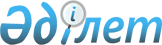 О внесении изменений в решение Тимирязевского районного маслихата от 25 декабря 2019 года № 42/1 "Об утверждении районного бюджета Тимирязевского района на 2020-2022 годы"Решение Тимирязевского районного маслихата Северо-Казахстанской области от 16 ноября 2020 года № 49/1. Зарегистрировано Департаментом юстиции Северо-Казахстанской области 19 ноября 2020 года № 6675
      В соответствии со статьей 109 Бюджетного кодекса Республики Казахстан от 4 декабря 2008 года и подпунктом 1) пункта 1 статьи 6 Закона Республики Казахстан от 23 января 2001 года "О местном государственном управлении и самоуправлении в Республике Казахстан", Тимирязевский районный маслихат РЕШИЛ:
      1. Внести в решение Тимирязевского районного маслихата "Об утверждении районного бюджета Тимирязевского района на 2020-2022 годы" от 25 декабря 2019 года № 42/1 (опубликовано 31 декабря 2019 года в Эталонном контрольном банке нормативных правовых актов Республики Казахстан в электронном виде, зарегистрировано в Реестре государственной регистрации нормативных правовых актов за № 5759) следующие изменения:
      пункт 1 изложить в новой редакции:
       "1. Утвердить районный бюджет Тимирязевского района на 2020-2022 годы согласно приложениям 1, 2 и 3 соответственно, в том числе на 2020 год в следующих объемах:
      1) доходы – 5 205 252,5 тысяч тенге:
      налоговые поступления – 308 710 тысячи тенге;
      неналоговые поступления – 39 901,1 тысяча тенге;
      поступления от продажи основного капитала – 11 046,8 тысяч тенге;
      поступления трансфертов – 4 845 594,6 тысяч тенге;
      2) затраты – 5 231 389,3 тысячи тенге;
      3) чистое бюджетное кредитование – 200 655,9 тысяч тенге:
      бюджетные кредиты – 213 838,4 тысячи тенге;
      погашение бюджетных кредитов – 13 182,5 тысяч тенге;
      4) сальдо по операциям с финансовыми активами – 14 100 тысяч тенге:
      приобретение финансовых активов – 14 100 тысяч тенге;
      поступления от продажи финансовых активов государства – 0 тысяч тенге;
      5) дефицит (профицит) бюджета – - 240 892,7 тысяч тенге;
      6) финансирование дефицита (использование профицита) бюджета – 240 892,7 тысяч тенге:
      поступление займов – 213 763,4 тысячи тенге;
      погашение займов – 13 182,5 тысяч тенге;
      используемые остатки бюджетных средств – 40 311,8 тысяч тенге.";
      пункт 8 изложить в новой редакции:
       "8. Учесть в районном бюджете на 2020 год целевые трансферты из республиканского бюджета в сумме 2 305 830,5 тысяч тенге в следующих размерах:
      1) 285 967 тысяч тенге – на увеличение оплаты труда педагогов государственных организаций среднего образования;
      2) 94 598 тысяч тенге – на доплату за квалификационную категорию педагогам государственных организаций среднего образования;
      3) 31 448 тысяч тенге – на увеличение оплаты труда педагогов государственных организаций дошкольного образования;
      4) 2 112 тысяч тенге – на доплату за квалификационную категорию педагогам государственных организаций дошкольного образования;
      5) 17 459 тысяч тенге – на установление доплат к должностному окладу за особые условия труда в организациях культуры и архивных учреждениях управленческому и основному персоналу государственных организаций культуры и архивных учреждений;
      6) 2 615 тысяч тенге – на увеличение норм обеспечения инвалидов обязательными гигиеническими средствами;
      7) 799 тысяч тенге – на расширение перечня технических вспомогательных (компенсаторных) средств;
      8) 16 956 тысяч тенге – на гарантированный социальный пакет;
      9) 20 097 тысяч тенге – на выплату государственной адресной социальной помощи;
      10) 5 528 тысяч тенге – на установление доплат к заработной плате работников, предоставляющих специальные социальные услуги в государственных организациях социальной защиты населения;
      11) 80 437 тысяч тенге – на развитие рынка труда, в том числе:
      на частичное субсидирование заработной платы в сумме 2 805 тысяч тенге;
      на предоставление субсидий на переезд в сумме 3 106 тысяч тенге;
      на молодежную практику в сумме 3 921 тысяча тенге;
      на аренду (найм) жилья и возмещение коммунальных затрат в сумме 5 726 тысяч тенге;
      на предоставление субсидий работодателям в сумме 6 251 тысяча тенге;
      на информационную работу в сумме 16 тысяч тенге;
      на общественные работы в сумме 26 800 тенге;
      на предоставление грантов переселенцам на реализацию новых бизнес-идей в сумме 31 812 тысяч тенге;
      12) 1 194 549,5 тысяч тенге – на финансирование приоритетных проектов транспортной инфраструктуры;
      13) 319 456 тысяч тенге – на приобретение жилья для переселенцев из трудоизбыточных регионов;
      14) 31 030 тысяч тенге – на текущий ремонт разводящих сетей сел Степное, Комсомольское, Тимирязево;
      15) 73 000 тысячи тенге – на средний ремонт внутрипоселковых дорог в селе Тимирязево Тимирязевского района;
      16) 101 459 тысяч тенге – на капитальный и текущий ремонт объектов образования;
      17) 28 320 тысяч тенге – на возмещение платежей населения по оплате коммунальных услуг в режиме чрезвычайного положения в Республике Казахстан.";
      пункт 9 изложить в новой редакции:
       "9. Учесть в районном бюджете на 2020 год целевые трансферты из областного бюджета в сумме 242 025,7 тысяч тенге в следующих размерах:
      1) 3 510 тысяч тенге – на увеличение ежегодного оплачиваемого трудового отпуска продолжительностью 42 календарных дней до 56 дней педагогических работников организаций дошкольного образования;
      2) 96 581 тысяча тенге – на доплату учителям организаций образования, реализующим учебные программы начального, основного и общего среднего образования за работу в условиях обновленного содержания образования;
      3) 6 613 тысяч тенге – на увеличение размеров должностных окладов педагогов-психологов школ;
      4) 5 316 тысяч тенге – на доплату за преподавание на английском языке предметов естественно-математического направления;
      5) 1 431 тысяча тенге – на выплату доплаты учителям за наставничество молодым учителям;
      6) 4 379 тысяч тенге – на увеличение размера доплаты за классное руководство работникам организаций начального, основного и общего среднего образования;
      7) 2 789 тысяч тенге – на увеличение размера доплаты за проверку тетрадей и письменных работ работникам начального, основного и общего среднего образования;
      8) 1 063 тысячи тенге – на увеличение ежегодного оплачиваемого трудового отпуска продолжительностью 42 календарных дней до 56 дней педагогических работников организаций среднего образования;
      9) 3 313,1 тысяча тенге – на антитеррористическую безопасность – обеспечение системами видеонаблюдения объектов образования;
      10) 3 525,5 тысяч тенге – на укрепление материально-технической базы школ района;
      11) 11 802,4 тысячи тенге – на приобретение и доставку учебников;
      12) 20 435 тысяч тенге – на приобретение автотранспорта для школ района;
      13) 3 696,6 тысяч тенге – на выплату единовременной денежной помощи в честь празднования 75-летия Победы в Великой Отечественной войне 1941-1945 годы;
      14) 19 816 тысяч тенге – на разработку проектно-сметной документации на реконструкцию площадок водонапорных сооружений со строительством водонапорных башен и зданий насосных;
      15) 6 800 тысяч тенге – на разработку проектно-сметной документации для полигонов твердых бытовых отходов;
      16) 3 564,3 тысячи тенге – на текущий ремонт здания коммунального государственного казенного предприятия "Районный Дом культуры";
      17) 1993,8 тысяч тенге – на приобретение и установку дорожных знаков на автомобильных дорогах местного значения;
      18) 1 930 тысяч тенге – на увеличение заработной платы работников спортивных организаций;
      19) 5 247 тысяч тенге – на проведение противоэпизоотических мероприятий;
      20) 437 тысяч тенге – на оплату услуг образовательного портала для дистанционного обучения BilimMediaGroup;
      21) 37 783 тысячи тенге – на текущий ремонт уличного освещения сельских округов.";
      пункт 10 изложить в новой редакции:
       "10. Учесть в районном бюджете на 2020 год бюджетные кредиты из республиканского бюджета для реализации мер социальной поддержки специалистов в сумме 39 001 тысяча тенге.";
      пункт 13 изложить в новой редакции:
       "13. Утвердить резерв местного исполнительного органа района на 2020 год в сумме 1 716 тысяч тенге.";
      приложения 1, 6, 7 к указанному решению изложить в новой редакции согласно приложениям 1, 2, 3 к настоящему решению.
      2. Настоящее решение вводится в действие с 1 января 2020 года. Бюджет Тимирязевского района на 2020 год Перечень выплат отдельным категориям нуждающихся граждан по решениям местных представительных органов на 2020 год по программе 451-007 "Социальная помощь отдельным категориям нуждающихся граждан по решениям местных представительных органов" Распределение бюджетных средств на обеспечение нуждающихся инвалидов обязательными гигиеническими средствами и предоставление услуг специалистами жестового языка, индивидуальными помощниками в соответствии с индивидуальной программой реабилитации инвалида
					© 2012. РГП на ПХВ «Институт законодательства и правовой информации Республики Казахстан» Министерства юстиции Республики Казахстан
				
      Председатель сессии
районного маслихата 

Б. Дюсембаев

      Секретарь
районного маслихата 

С. Мустафин
Приложение 1к решению Тимирязевскогорайонного маслихатаот 16 ноября 2020 года № 49/1Приложение 1к решению Тимирязевскогорайонного маслихатаот 25 декабря 2019 года № 42/1
Категория
Класс
Подкласс
Наименование
Сумма (тысяч тенге)
1) Доходы
5 205 252,5
1
Налоговые поступления
308 710
03
Социальный налог
169 958
1
Социальный налог
169 958
04
Налоги на собственность
69 320
1
Налоги на имущество
68 020
5
Единый земельный налог
1 300
05
Внутренние налоги на товары, работы и услуги
67 782
2
Акцизы
1 365
3
Поступления за использование природных и других ресурсов
61 833
4
Сборы за ведение предпринимательской и профессиональной деятельности
4 584
08
Обязательные платежи, взимаемые за совершение юридически значимых действий и (или) выдачу документов уполномоченными на то государственными органами или должностными лицами
1 650
1
Государственная пошлина 
1 650
2
Неналоговые поступления
39 901,1
01
Доходы от государственной собственности
1 691,1
1
Поступления части чистого дохода государственных предприятий
108
5
Доходы от аренды имущества, находящегося в государственной собственности
1 570
7
Вознаграждения по кредитам, выданным из государственного бюджета
13,1
04
Штрафы, пени, санкции, взыскания, налагаемые государственными учреждениями, финансируемыми из государственного бюджета, а также содержащимися и финансируемыми из бюджета (сметы расходов) Национального Банка Республики Казахстан
2 140
1
Штрафы, пени, санкции, взыскания, налагаемые государственными учреждениями, финансируемыми из государственного бюджета, а также содержащимися и финансируемыми из бюджета (сметы расходов) Национального Банка Республики Казахстан, за исключением поступлений от организаций нефтяного сектора
2 140
06
Прочие неналоговые поступления
36 070
1
Прочие неналоговые поступления
36 070
3
Поступления от продажи основного капитала
11 046,8
03
Продажа земли и нематериальных активов
11 046,8
1
Продажа земли
11 046,8
4
Поступления трансфертов
4 845 594,6
01
Трансферты из нижестоящих органов государственного управления
90,4
3
Трансферты из бюджетов городов районного значения, сел, поселков, сельских округов
90,4
02
Трансферты из вышестоящих органов государственного управления
4 845 504,2
2
Трансферты из областного бюджета
4 845 504,2
Функцио-нальная группа
Админис-тратор бюд-жетных прог-рамм
Прог-рамма
Наименование
Сумма (тысяч тенге)
2) Затраты
5 231 389,3
01
Государственные услуги общего характера
379 115,3
112
Аппарат маслихата района (города областного значения)
16 821
001
Услуги по обеспечению деятельности маслихата района (города областного значения)
16 821
122
Аппарат акима района (города областного значения)
130 736,4
001
Услуги по обеспечению деятельности акима района (города областного значения)
123 028,4
003
Капитальные расходы государственного органа
7 708
459
Отдел экономики и финансов района (города областного значения)
36 639,2
001
Услуги по реализации государственной политики в области формирования и развития экономической политики, государственного планирования, исполнения бюджета и управления коммунальной собственностью района (города областного значения)
28 375,2
003
Проведение оценки имущества в целях налогообложения
437
010
Приватизация, управление коммунальным имуществом, постприватизационная деятельность и регулирование споров, связанных с этим
140
015
Капитальные расходы государственного органа
400
113
Целевые текущие трансферты нижестоящим бюджетам
7 287
495
Отдел архитектуры, строительства, жилищно-коммунального хозяйства, пассажирского транспорта и автомобильных дорог района (города областного значения)
194 918,7
001
Услуги по реализации государственной политики на местном уровне в области архитектуры, строительства, жилищно-коммунального хозяйства, пассажирского транспорта и автомобильных дорог 
21 773
003
Капитальные расходы государственного органа
409
113
Целевые текущие трансферты нижестоящим бюджетам
169 936,7
114
Целевые трансферты на развитие нижестоящим бюджетам
2 800
02
Оборона
6 535
122
Аппарат акима района (города областного значения)
6 535
005
Мероприятия в рамках исполнения всеобщей воинской обязанности
3 080
006
Предупреждение и ликвидация чрезвычайных ситуаций масштаба района (города областного значения)
2 082
007
Мероприятия по профилактике и тушению степных пожаров районного (городского) масштаба, а также пожаров в населенных пунктах, в которых не созданы органы государственной противопожарной службы
1 373
04
Образование
2 312 680
464
Отдел образования района (города областного значения)
2 276 106
001
Услуги по реализации государственной политики на местном уровне в области образования 
10 666
003
Общеобразовательное обучение 
1 997 572,1
005
Приобретение и доставка учебников, учебно-методических комплексов для государственных учреждений образования района (города областного значения)
19 509,4
006
Дополнительное образование для детей 
59 377
007
Проведение школьных олимпиад, внешкольных мероприятий и конкурсов районного (городского) масштаба
513
009
Обеспечение деятельности организаций дошкольного воспитания и обучения
64 469
015
Ежемесячные выплаты денежных средств опекунам (попечителям) на содержание ребенка-сироты (детей-сирот), и ребенка (детей), оставшегося без попечения родителей
3 956
023
Методическая работа
15 401
029
Обследование психического здоровья детей и подростков и оказание психолого-медико-педагогической консультативной помощи населению
16 175
040
Реализация государственного образовательного заказа в дошкольных организациях образования
35 136
067
Капитальные расходы подведомственных государственных учреждений и организаций
53 331,5
465
Отдел физической культуры и спорта района (города областного значения)
36 574
017
Дополнительное образование для детей и юношества по спорту
36 574
06
Социальная помощь и социальное обеспечение
222 333,4
451
Отдел занятости и социальных программ района (города областного значения)
218 348,4
001
Услуги по реализации государственной политики на местном уровне в области обеспечения занятости и реализации социальных программ для населения
22 405
002
Программа занятости
88 946,3
005
Государственная адресная социальная помощь
37 454,4
007
Социальная помощь отдельным категориям нуждающихся граждан по решениям местных представительных органов 
11 356,7
010
Материальное обеспечение детей-инвалидов, воспитывающихся и обучающихся на дому
517
011
Оплата услуг по зачислению, выплате и доставке пособий и других социальных выплат
690
014
Оказание социальной помощи нуждающимся гражданам на дому
25 533
023
Обеспечение деятельности центров занятости населения
26 448
050
Обеспечение прав и улучшение качества жизни инвалидов в Республике Казахстан 
4 998
464
Отдел образования района (города областного значения)
3 985
030
Содержание ребенка (детей), переданного патронатным воспитателям
3 985
07
Жилищно-коммунальное хозяйство
588 190,6
451
Отдел занятости и социальных программ района (города областного значения)
28 320
070
Возмещение платежей населения по оплате коммунальных услуг в режиме чрезвычайного положения в Республике Казахстан
28 320
464
Отдел образования района (города областного значения)
101 459
026
Ремонт объектов городов и сельских населенных пунктов в рамках Государственной программы развития продуктивной занятости и массового предпринимательства на 2017 – 2021 годы "Еңбек"
101 459
478
Отдел внутренней политики, культуры и развития языков района (города областного значения)
6 251
024
Ремонт объектов городов и сельских населенных пунктов в рамках Государственной программы развития продуктивной занятости и массового предпринимательства на 2017-2021 годы "Еңбек"
6 251
495
Отдел архитектуры, строительства, жилищно-коммунального хозяйства, пассажирского транспорта и автомобильных дорог района (города областного значения)
452 160,6
008
Организация сохранения государственного жилищного фонда
6 639
013
Развитие коммунального хозяйства
13 599,9
016
Функционирование системы водоснабжения и водоотведения
3 796,5
020
Изготовление технических паспортов на объекты кондоминиумов
170
025
Освещение улиц в населенных пунктах
12 182
026
Организация эксплуатации тепловых сетей, находящихся в коммунальной собственности районов (городов областного значения)
8 000
058
Развитие системы водоснабжения и водоотведения в сельских населенных пунктах
46 317,2
098
Приобретение жилья коммунального жилищного фонда
361 456
08
Культура, спорт, туризм и информационное пространство
239 190,5
465
Отдел физической культуры и спорта района (города областного значения)
11 446,5
001
Услуги по реализации государственной политики на местном уровне в сфере физической культуры и спорта
7 953
006
Проведение спортивных соревнований на районном (города областного значения) уровне
504
007
Подготовка и участие членов сборных команд района (города областного значения) по различным видам спорта на областных спортивных соревнованиях
1 600,5
032
Капитальные расходы подведомственных государственных учреждений и организаций
1389
478
Отдел внутренней политики, культуры и развития языков района (города областного значения)
143 451
001
Услуги по реализации государственной политики на местном уровне в области информации, укрепления государственности и формирования социального оптимизма граждан, развития языков и культуры
19 315
003
Капитальные расходы государственного органа
700
004
Реализация мероприятий в сфере молодежной политики
6 097
005
Услуги по проведению государственной информационной политики
6 720
007
Функционирование районных (городских) библиотек
49 853
008
Развитие государственного языка и других языков народа Казахстана
390
009
Поддержка культурно-досуговой работы
33 351
032
Капитальные расходы подведомственных государственных учреждений и организаций
23 398
113
Целевые текущие трансферты нижестоящим бюджетам
3 627
495
Отдел архитектуры, строительства, жилищно-коммунального хозяйства, пассажирского транспорта и автомобильных дорог района (города областного значения)
84 293
021
Развитие объектов спорта
84 293
10
Сельское, водное, лесное, рыбное хозяйство, особо охраняемые природные территории, охрана окружающей среды и животного мира, земельные отношения
61 154
459
Отдел экономики и финансов района (города областного значения)
7 877
099
Реализация мер по оказанию социальной поддержки специалистов
7 877
463
Отдел земельных отношений района (города областного значения)
13 836
001
Услуги по реализации государственной политики в области регулирования земельных отношений на территории района (города областного значения)
11 798
006
Землеустройство, проводимое при установлении границ районов, городов областного значения, районного значения, сельских округов, поселков, сел
1 780
007
Капитальные расходы государственного органа
258
474
Отдел сельского хозяйства и ветеринарии района (города областного значения)
39 441
001
Услуги по реализации государственной политики на местном уровне в сфере сельского хозяйства и ветеринарии
31 669
003
Капитальные расходы государственного органа
500
007
Организация отлова и уничтожения бродячих собак и кошек
502
012
Проведение мероприятий по идентификации сельскохозяйственных животных
300
013
Проведение противоэпизоотических мероприятий
5 247
047
Возмещение владельцам стоимости обезвреженных (обеззараженных) и переработанных без изъятия животных, продукции и сырья животного происхождения, представляющих опасность для здоровья животных и человека
1 223
12
Транспорт и коммуникации
1 216 245,3
495
Отдел архитектуры, строительства, жилищно-коммунального хозяйства, пассажирского транспорта и автомобильных дорог района (города областного значения)
1 216 245,3
023
Обеспечение функционирования автомобильных дорог 
20 453,8
034
Реализация приоритетных проектов транспортной инфраструктуры
1 194 549,5
039
Субсидирование пассажирских перевозок по социально значимым городским (сельским), пригородным и внутрирайонным сообщениям 
1 242
13
Прочие
10 959
459
Отдел экономики и финансов района (города областного значения)
1 716
012
Резерв местного исполнительного органа района (города областного значения)
1 716
469
Отдел предпринимательства района (города областного значения)
9 243
001
Услуги по реализации государственной политики на местном уровне в области развития предпринимательства
9 243
14
Обслуживание долга
38,9
459
Отдел экономики и финансов района (города областного значения)
38,9
021
Обслуживание долга местных исполнительных органов по выплате вознаграждений и иных платежей по займам из областного бюджета
38,9
15
Трансферты
194 947,3
459
Отдел экономики и финансов района (города областного значения)
194 947,3
006
Возврат неиспользованных (недоиспользованных) целевых трансфертов
14 414,3
038
Субвенции
165 768
054
Возврат сумм неиспользованных (недоиспользованных) целевых трансфертов, выделенных из республиканского бюджета за счет целевого трансферта из Национального фонда Республики Казахстан
14 765
3) Чистое бюджетное кредитование
200 655,9
Бюджетные кредиты 
213 838,4
06
Социальная помощь и социальное обеспечение
90 793,9
478
Отдел внутренней политики, культуры и развития языков района (города областного значения)
11 648 
088
Кредитование бюджетов города районного значения, села, поселка, сельского округа для финансирования мер в рамках Дорожной карты занятости
11 648
495
Отдел архитектуры, строительства, жилищно-коммунального хозяйства, пассажирского транспорта и автомобильных дорог района (города областного значения)
79 145,9
088
Кредитование бюджетов города районного значения, села, поселка, сельского округа для финансирования мер в рамках Дорожной карты занятости
79 145,9
07
Жилищно-коммунальное хозяйство
57 827
464
Отдел образования района (города областного значения)
48 307
026
Ремонт объектов городов и сельских населенных пунктов в рамках Государственной программы развития продуктивной занятости и массового предпринимательства на 2017 – 2021 годы "Еңбек"
48 307
495
Отдел архитектуры, строительства, жилищно-коммунального хозяйства, пассажирского транспорта и автомобильных дорог района (города областного значения)
9 520
042
Ремонт и благоустройство объектов в рамках развития сельских населенных пунктов в рамках Государственной программы развития продуктивной занятости и массового предпринимательства на 2017-2021 годы "Еңбек"
9 520
10
Сельское, водное, лесное, рыбное хозяйство, особо охраняемые природные территории, охрана окружающей среды и животного мира, земельные отношения
39 076
459
Отдел экономики и финансов района (города областного значения)
39 076
018
Бюджетные кредиты для реализации мер социальной поддержки специалистов 
39 076
12
Транспорт и коммуникации
26 141,5
495
Отдел архитектуры, строительства, жилищно-коммунального хозяйства, пассажирского транспорта и автомобильных дорог района (города областного значения)
26 141,5
045
Капитальный и средний ремонт автомобильных дорог районного значения и улиц населенных пунктов
26 141,5
Категория
Класс
Подкласс
Наименование
Сумма (тысяч тенге)
5
Погашение бюджетных кредитов
13 182,5
01
Погашение бюджетных кредитов
13 182,5
1
Погашение бюджетных кредитов, выданных из государственного бюджета 
13 182,5
4) Сальдо по операциям с финансовыми активами
14 100
Приобретение финансовых активов
14 100
Поступления от продажи финансовых активов государства
0
Функцио-нальная группа
Админи-стратор бюд-жетных прог-рамм
Прог-рамма
Наименование
Сумма (тысяч тенге)
13
Прочие
14 100
495
Отдел архитектуры, строительства, жилищно-коммунального хозяйства, пассажирского транспорта и автомобильных дорог района (города областного значения)
14 100
065
Формирование или увеличение уставного капитала юридических лиц
14 100
5) Дефицит (профицит) бюджета
- 240 892,7
6) Финансирование дефицита (использование профицита) бюджета
240 892,7
Категория
Класс
Подкласс
Наименование
Сумма (тысяч тенге)
7
Поступления займов
213 763,4
01
Внутренние государственные займы
213 763,4
2
Договоры займа
213 763,4
Функцио-нальная группа
Админи-стратор бюд-жетных прог-рамм
Прог-рамма
Наименование
Сумма (тысяч тенге)
16
Погашение займов
13 182,5
459
Отдел экономики и финансов района (города областного значения)
13 182,5
005
Погашение долга местного исполнительного органа перед вышестоящим бюджетом
13 182,5
Категория
Класс
Подкласс
Наименование
Сумма (тысяч тенге)
8
Используемые остатки бюджетных средств
40 311,8
01
Остатки бюджетных средств
40 311,8
1
Свободные остатки бюджетных средств
40 311,8Приложение 2к решению Тимирязевскогорайонного маслихатаот 16 ноября 2020 года № 49/1Приложение 6к решению Тимирязевскогорайонного маслихатаот 25 декабря 2019 года № 42/1
№ п/п
Виды выплат
Сумма (тысяч тенге)
1
Участники и инвалиды Великой Отечественной войны
530
2
Лица, награжденные орденами и медалями бывшего Союза Советских Социалистических Республик за самоотверженный труд и безупречную воинскую службу в тылу в годы Великой Отечественной войны
14
3
Военнослужащие Советской Армии, Военно-Морского флота, Комитета государственной безопасности, лица рядового и начальствующего состава Министерства внутренних дел бывшего Союза Советских Социалистических Республик (включая военных специалистов и советников), которые в соответствии с решениями правительственных органов бывшего Союза Советских Социалистических Республик принимали участие в боевых действиях на территории других государств; военнообязанные, призывавшиеся на учебные сборы и направлявшиеся в Афганистан в период ведения боевых действий; военнослужащие автомобильных батальонов, направлявшиеся в Афганистан для доставки грузов в эту страну в период ведения боевых действий; военнослужащие летного состава, совершавшие вылеты на боевые задания в Афганистан с территории бывшего Союза Советских Социалистических Республик; рабочие и служащие, обслуживающие советский воинский контингент в Афганистане, получившие ранения, контузии или увечья, либо награжденные орденами и медалями бывшего Союза Советских Социалистических Республик за участие в обеспечении боевых действий
478
4
Семьи военнослужащих, погибших (умерших) при прохождении воинской службы в мирное время
42
5
Лица, непосредственно подвергавшиеся политическим репрессиям на территории бывшего Союза Советских Социалистических Республик и в настоящее время являющихся гражданами Республики Казахстан
38
6
Лица, принимавшие участие в ликвидации последствий катастрофы на Чернобыльской атомной электростанции в 1986-1987 годах, других радиационных катастроф и аварий на объектах гражданского или военного назначения, а также участвовавшие непосредственно в ядерных испытаниях и учениях
119
7
Многодетные матери, награжденные подвесками "Алтын алқа", "Күміс алқа", орденами "Материнская Слава" I, II степени или ранее получившие звание "Мать-Героиня" 
3314
8
Лица, которым назначены пенсии за особые заслуги перед Республикой Казахстан, пенсионеры, имеющие статус персонального пенсионера областного значения, почетные граждане области, (города, района)
277,1
9
Дети жертв политических репрессий, находившиеся вместе с родителями или заменявшими их лицами в местах лишения свободы, в ссылке, высылке или на спецпоселении, а также дети жертв политических репрессий, не достигшие восемнадцатилетнего возраста на момент репрессии и в результате ее применения оставшиеся без родительского попечения или одного из них
141
10
Нуждаемость участников и инвалидов Великой Отечественной войны, а такжелиц, приравненных по льготам и гарантиям к участникам и инвалидам Великой Отечественной войны в зубопротезировании
16
11
Наличие у граждан, находящихся на амбулаторном лечении, активной формы туберкулеза
1428
12
Нуждаемость участников и инвалидов Великой Отечественной войны в возмещении затрат за оплату коммунальных услуг и приобретения топлива
75
13
Наличие среднедушевого дохода лица (семьи), не превышающего порога однократного размера прожиточного минимума
41
14
Нуждаемость лиц, пострадавших в зоне Семипалатинского ядерного полигона, впроезде железнодорожным (плацкартный вагон), автомобильным пассажирским транспортом (кроме такси) от станции отправления одного из видов указанныхтранспортных средств до места госпитализации и обратно по территории Республики Казахстан
113
15
Многодетные семьи, имеющие в своем составе четырех и более совместно проживающих несовершеннолетних детей, в том числе детей, обучающихся по очной форме обучения в организациях среднего, технического и профессионального, послесреднего, высшего и (или) послевузовского образования, после достижения ими совершеннолетия до времени окончания организаций образования (но не более чем до достижения двадцатитрехлетнего возраста)
1 034
Итого
7 660,1Приложение 3к решению Тимирязевскогорайонного маслихатаот 16 ноября 2020 года № 49/1Приложение 7к решению Тимирязевскогорайонного маслихатаот 25 декабря 2019 года № 42/1
Функци-ональная группа
Админи-стратор бюд-жетных прог-рамм
Прог-рамма
Подпро-грамма
Наименование
Сумма (тысяч тенге)
Обяза-тельные гигие-нические средства
Предос-тавление услуг индиви-дуальными помощ-никами
06
Социальная помощь и социальное обеспечение
4 998
4 052
946
451
Отдел занятости и социальных программ района (города областного значения)
4 998
4 052
946
050
Обеспечению прав и улучшение качества жизни инвалидов в Республике Казахстан 
4 998
4 052
946
011
За счет трансфертов из республиканского бюджета
3 414
3 414
0
015
За счет средств местного бюджета
1 584
638
946